Årsmøteprotokoll 10.02.2024 Godkjenning av stemmeberettigede hovedmedlemmer og æresmedlemmer. Vedtak: Stemmeberettigede godkjennes med 25 stemmeberettigede i salen. Godkjenning av innkalling Vedtak: Innkallling ble enstemmig godkjent. Godkjenning av sakliste Vedtak: Sakliste ble enstemmig godkjent. Valg av møteleder Vedtak: Per Tovmo ble valgt som møteleder. Valg av referent, tellekorps og 2 personer til å underskrive protokollen Eva Berdal Nygård ble valgt som referent. Jan Terje Heksem og Gunn Marie Kulseth ble valgt som tellekorps. Trond Anders Nilsen og Jostein Krogstad ble valgt til å underskrive protokollen. Vedtak: Enstemmig valgt Behandle styrets årsberetning Styrets årsberetning ble presentert av møteleder. Vedtak: Styrets årsberetning ble godkjent ved akklamasjon Godkjenne regnskap med revisors beretning, samt gjennomgå budsjett for 2022 Regnskapet ble presentert av Bjørkan Regnskap v/ Gerd Jorun Lenes. Vedtak: Årsregnskap ble enstemmig godkjent. Budsjett for 2023 presenteres. Innkomne forslag A: Endring i Normallov for Sør-Trøndelag Elghundklubb.Forslagsstiller: Sør-Trøndelag ElghundklubbMed bakgrunn i opprettelse av ny områdeklubb, Nordvestlandet Elghundklubb, som har fått sin tilhørighet i deler av vårt aktivitetsområde, foreslår styret i Sør-Trøndelag at vår normallovStyret mener det er naturlig at Nordvestlandet Elghundklubb får Møre og Romsdal som sitt aktivitetsområde. Vår aktivitet i deler av dette området har vært forholdsvis beskjedent, bortsett fra noe aktivitet på bandhundsiden i de deler av Møre og Romsdal som ligger nord for Romsdalsfjorden. Vi vil sikre oss fortsatt aktivitet i dette området i form av en skriftlig avtale om felles bruk av omtalte område.Dagens lovtekst:§1-1 Organisasjon og virkeområdeKlubbens navn er Sør-Trøndelag Elghundklubb, og forkortes til S-T EHK. Klubben er selvstendig rettssubjekt og er å regne som egen juridisk enhet. Klubben er medlemsklubb i Norske Elghundklubbers Forbund (NEKF), og gjennom dette medlem i Norsk Kennel Klubb (NKK) og derigjennom med i anerkjente hundeorganisasjoner i inn og utland.Medlemmer i S-T EHK er gjennom klubbens medlemskap i NEKF tilsluttet Norske Elghundklubbers Forbund, og underlagt NEKFs lover og vedtak. Ordinære medlemmer er automatisk medlem av NKK.Klubben er derfor forpliktet til å overholde NKKs lover og bestemmelser, (med mindre særskilt dispensasjon er gitt av NKKs Hovedstyre). Klubben plikter også å vedta lover som pålegger sine egne medlemmer å følge NEKFs og NKKs lover, og ikke å handle motstridende mot disse.Klubben omfatter rasene Norsk Elghund, Grå og Sort, Jämthund, Karelsk Bjørnehund, Russisk-europeisk Laika, Vest-sibirsk Laika, Øst-sibirsk Laika, Svensk Hvit Elghund og Hälleforshund.Klubben er lokal områdeklubb og har sitt virkeområde i Sør-Trøndelag og Møre og Romsdal.Forslag til endring: §1-1 siste avsnitt endres til:«Klubben er lokal områdeklubb og har sitt virkeområde i tidligere Sør-Trøndelag fylke.»Dette forslaget krever 2/3 flertall.Vedtak: Endring i Normallov ble enstemmig vedtatt.B: RS-SAK 2024: Medlemskontingent – økning. Norske Elghundklubbers forbund.Saksutredning:Norske Elghundklubbers Forbund (NEKF) har etter grundig drøfting og organisatorisk behandling igangsatt utvikling av et digitalt avlsverktøy. Saken ble behandlet på forbundets Representantskapsmøte 2023 og på et ekstra ledermøte 27.06.2023 før det ble inngått en kontrakt med dataleverandøren Aninova.Et pilotprosjekt er nå igangsatt og utviklingsarbeidet er godt i gang. I første runde er det et verktøy for våre avlsutvalg som vil forenkle utvalgenes arbeid betraktelig. Det legges opp til at en utgave av piloten skal presenteres på årets representantskapsmøte.Rammen for det vedtatte utviklingsarbeidet er kr 600 000,-.NEKF sin satsing på IT baserte løsninger vil fremover også kreve en del økonomiske midler for å videreutvikle og drifte systemet.Forbundsstyret mener det er formålstjenlig å dele finansieringen opp i driftskostnader og utviklingskostnader.Utviklingskostnadene er så langt finansiert av forbundets oppsparte midler. Det er søkt om støtte til dette fra NKK, men det er i første omgang avslått.Prosjektet er rigget slik at en del av det grunnleggende utviklingsarbeidet kan gjenbrukes av andre forbund og raseklubber. Som kompensasjon for at NEKF har tatt kostnaden med dette utviklingsarbeidet er forbundet kompensert en timebank som kan brukes vederlagsfritt til videre utviklingsarbeid. Av de budsjetterte 475 timer til utvikling av piloten er 200 timer arbeid som kan gjenbrukes av andre og vil kompenseres til NEKF med gratis utviklingsarbeid. For hver av nye forbund/rasklubber som går inn i prosjektet innrømmes NEKF 80 timer gratis utviklingsarbeid for inntil 3 raseklubber som samlet gir 240 timer kostnadsfritt utviklingsarbeid for NEKF.Et slikt program vil til enhver tid kreve kostnader til drift. Dette er av Aninova estimert til ca. 40-45 timer per år som vil medføre en årlig kostnad for NEKF på ca. kr. 200 000,- som gir en kostnad per medlem i NEKF på kr. 30,-Dette vil i NEKF sine regnskaper betraktes som ordinære driftskostnader som må finansieres over driftsbudsjettet. Dersom annen aktivitet i NEKF skal opprettholdes på samme nivå må den økte driftskostnaden ved Aninova finansieres over medlemskontingenten. Forbundsstyret vil derfor ovenfor Representantskapet 2024 foreslå at medlemskontingenten for 2025 økes med kr 30 i tillegg til ordinær indeksregulering.Målet for videreutvikling av programmet er at det skal komme data fra hele populasjonsområdet til våre klubber, som er data fra Sverige og Finland. I tillegg jobber forbundet med muligheten for å fåiverksatt mentaltesting av hunder som i tillegg til helse data er ønskelig å få inn i beregningen for våre hunder. En slik utvikling av datagrunnlaget vil kreve videre utviklingskostnader.For det videre utviklingsarbeidet, vil vi, dersom vi får med flere forbund ha en timebank på 240 timer som fritt kan brukes til videre utviklingsarbeid. I tillegg til dette har det fra områdeklubber blitt lansert at noe av dette kan finansieres av områdeklubben med en andel reflektert ut fra antall medlemmer i klubbene som en spleis. En god videreutvikling av programmet som vil være et stort løft i avlsarbeidet på våre elghundraser.Forbundsstyrets forslag til vedtak:Forbundsstyret foreslår at medlemskontingenten for 2025 økes med kr 30,- i tillegg til ordinær indeksregulering for å finansiere driften av Aninova avlsverktøyForslag innkommet etter framlegg av Jan Terje Heksem: Jan Terje Heksem foreslår at Årsmøtet enstemmig går imot forslaget.Forslag innkommet etter diskusjon: Leder i klubben, Jan Petter Løseth foreslår at Årsmøtet avventer å stemme over RS – saken angående økning av medlemskontingent da diskusjonen om vedtaket dreide seg om for eller imot Aninova prosjektet og ikke om økning av medlemskontingent.Vedtak: Beslutning utsettes og Styret i Sør-Trøndelag Elghundklubb ber Forbundsstyret om mer informasjon om prosjektet Aninova.Sør-Trøndelag Elghundklubb avholder et ekstraordinært årsmøte der denne saken tas opp på nytt.C: RS SAK 2024: Innføring TannbevisSaksutredning:Oppfølging RS Sak 17.23 fra Gudbrandsdalen EHKTannbevis ansees ikke som tilstrekkelig da tannsjekk under eksteriørbedømmelsen innebærer flere vurderinger: antall tenner/tannmangel, kvalitet på tenner/tannkjøtt, størrelse på tenner og type bitt/bittfeil. Tannsjekk er også en viktig del av å vurdere hundens tilgjengelighet under eksteriørbedømmelsen. Tannbevis vil ikke kunne erstatte denne delen av eksteriørbedømmelsen.Forbundsstyrets forslag til vedtak: Forslaget støttes ikke.Vedtak: Forslaget støttes ikke. Enstemmig vedtattD: Valg i forbindelse med RS 2024Varamedlem i Lov og kontroll komiteen: Forslag fra Sør-Trøndelag Elghundklubb: Jan Terje HeksemVedta medlemskontingent for 2025:Styrets innstilling: Medlemskontingent foreslås uendret.Vedtak: Medlemskontingent blir uendret. Enstemmig vedtatt.  Valg for 2024 og styrehonorarValg ledes av leder i valgkomiteen: Henning DragmyrhaugEnstemmig valgt ved akklamasjonStyrehonorar:Valgkomiteens forslag til økning av styrehonorar.Leder: fra 5000,- til 7000,-Styremedlemmer: fra 1500,- til 2500,-Forslag fra Årsmøtet var å øke honorar ytterligere:Leder: Fra 5000,- til 10 000,-Styremedlemmer: fra 1500,- til 5000,-Vedtak: Årsmøtets forslag ble enstemmig vedtattTrondheim, 10.02.24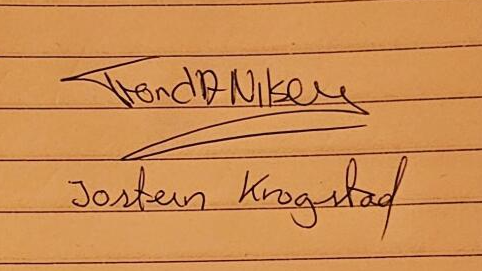 Verv: Valgt: Leder 1 år Jan Petter Løseth Nestleder 2 årPer TovmoStyremedlem 2 år Stian Aune Bjerkset1.varamedlem 1 år Odd Ivar Rønningsgrind 2.varamedlem 1 år Monica Settemsdal Ett medlem i valgkomiteen for 3 år Hans Olav KulsethEtt varamedlem i valgkomiteen for 1 år Odd Joar Solbergløkk 10 delegater til RS Styret og varamedlemmer. Delegater ut over dette utnevnes av styret. Revisor for 1 år Gudmund Refseth Varamedlem revisor for 1 år Ingar Gravrok 